附件：参会回执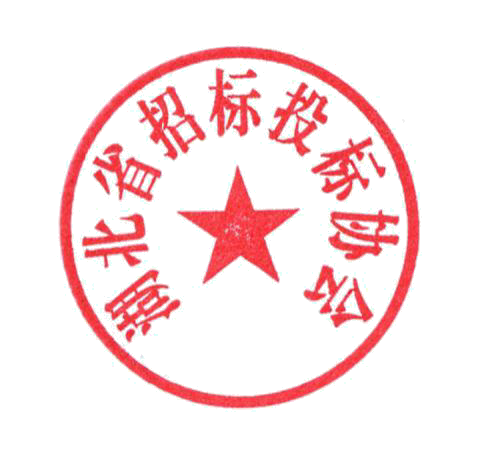 单位名称（盖章）参会人员姓名性别职务手机号码E-mail或QQ